Funkcjonowanie Kl I-IIOET20.04.201. Napisz po śladzie                                  dziś jest PONIEDZIAŁEK2 Zerknij przez okno narysuj w zeszycie jaka jest pogoda.W ogródkach już wyrosły pyszne warzywa, które często jemy np. w zupach czy na naszych kanapkach nazywamy je NOWALIJKAMI czyli są to pierwsze wiosenne warzywa. 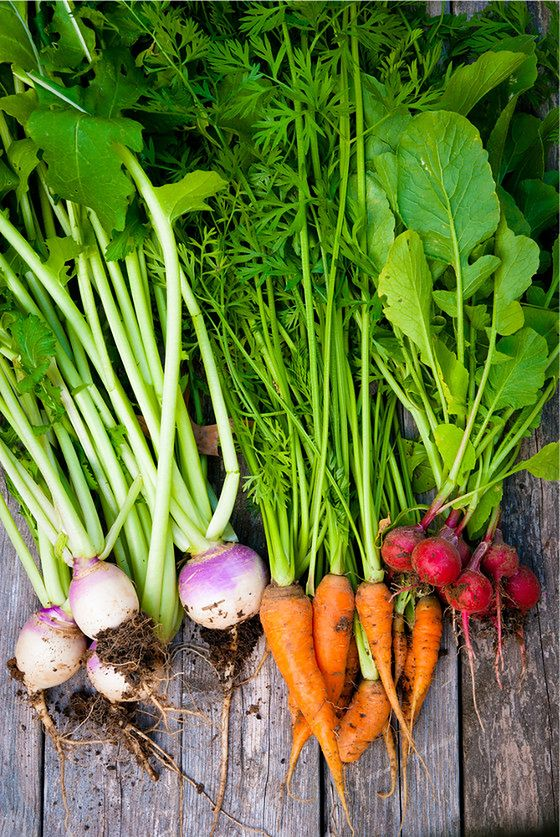 Dlaczego warto je jeść np:- zdrowe,- mają dużo witamin, - smaczne, poprawiają nasza odporność-  można zastąpić nimi słodycze.3.Zastanów się jakie owoce i warzywa lubisz najbardziej. Przyjrzyj się obrazkom poniżej zaznacz od 1 do 10 te nowalijki które jesz często ( które najbardziej lubisz) a które rzadko (za którymi najmniej przepadasz) np. Jeśli najbardziej lubisz pomidory wpisz liczbę 1 i tak kolejno.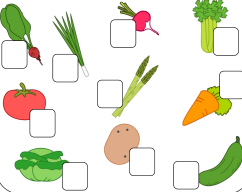 4. Połącz linią z odpowiednim cieniem wklej do zeszytu.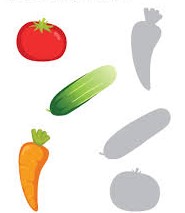 5. Popatrz na  obrazki połącz zieloną linią wszystkie warzywa a czerwoną wszystkie owoce.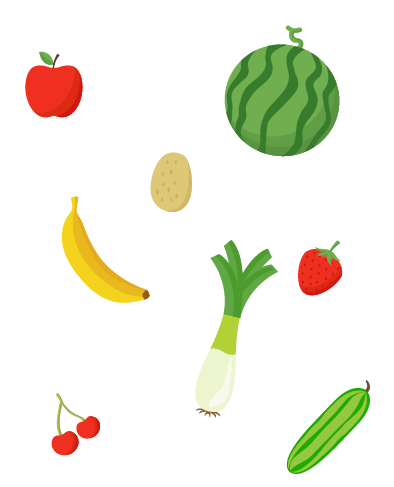 6. Pokoloruj dorysuj brakująca część i wklej do zeszytu.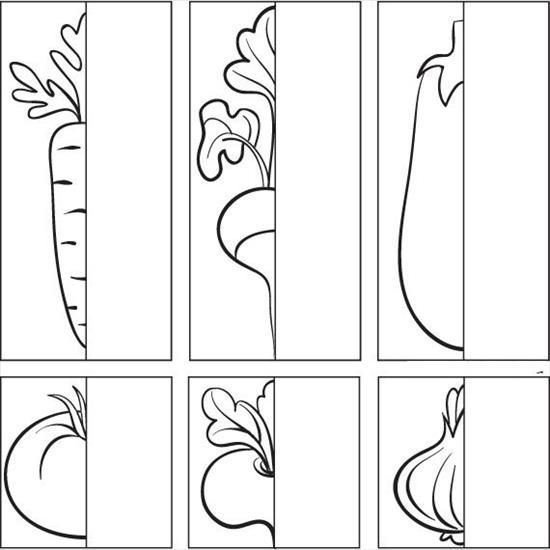 Zachęcam tez Was do obejrzenia filmu :- https://www.youtube.com/watch?v=5IQBQBvgjrg- https://www.youtube.com/watch?v=Omptclo1-AM Korzystałam ze strony :- www.printoteka.pl- https://panimonia.pl/2019/03/11/owoce-i-warzywa-karty-obrazkowe-i-zadania/ Konsultację z nauczycielem możliwe od godziny 09:00-15:00 na wcześniej podany nr telefonu bądź na adres mula83@interia.plOczywiście istnieje możliwość zaproponowania kontaktu w innych godzinach, postaram się dostosować do możliwości komunikacyjnych uczniów oraz opiekunów.Proszę o odpowiedź na poniższe pytanie zaznaczając właściwe zdanie, bądź wysłanie odpowiedzi w formie mms oraz zdjęcie wykonanego zadania.Czy zadania wykonałeś/aś:A)	SamodzielnieB)	Z niewielką pomocą członków rodzinyC)	Z dużą pomocą członków rodziny